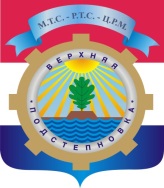 АДМИНИСТРАЦИЯ СЕЛЬСКОГО ПОСЕЛЕНИЯВЕРХНЯЯ ПОДСТЕПНОВКА МУНИЦИПАЛЬНОГО РАЙОНА ВОЛЖСКИЙ САМАРСКОЙ ОБЛАСТИПОСТАНОВЛЕНИЕот  « 06 »           12        2016 №  117-рО предоставлении в аренду  земельного участка, расположенного по адресу: Самарская область, Волжский район, в 100 м южнее с. Преображенка  земельный участок расположен в южной части кадастрового квартала 63:17:0507003 (земли населенных пунктов) АО «Технопарк» для размещения и строительства индустриальных парков и технопарков      Рассмотрев представленные АО «Технопарк» заявление и материалы,  руководствуясь подпунктом 3 пункта 2 статьи 39.6 Земельного Кодекса РФ, статьей 10.1 Закона Самарской области «Об инвестициях и государственной поддержке инвестиционной деятельности в Самарской области», Законом Самарской области от 11.03.2005  № 94-ГД «О земле», распоряжением Губернатора Самарской области от 05.11.2015 № 642-р «О реализации открытым акционерным обществом «Технопарк» масштабного инвестиционного проекта по созданию индустриального парка «Преображенка», распоряжением Губернатора Самарской области от 29.11.2016 № 704-р «О внесении изменения в распоряжение Губернатора Самарской области от 05.11.2015 № 642-р «О реализации открытым акционерным обществом «Технопарк» масштабного инвестиционного проекта по созданию индустриального парка «Преображенка», Уставом сельского поселения Верхняя Подстепновка муниципального района Волжский Самарской области, Администрация сельского поселения Верхняя Подстепновка  муниципального района Волжский Самарской области ПОСТАНОВЛЯЕТ:    Предоставить земельный участок с кадастровым номером 63:17:0507003:135, расположенный по адресу: Самарская область, Волжский район, в 100 м южнее с. Преображенка  земельный участок расположен в южной части кадастрового квартала 63:17:0507003 (земли населенных пунктов),  площадью 19955,00  (Девятнадцать тысяч девятьсот пятьдесят пять)   кв.м.      АО «Технопарк» в аренду сроком на 10 (Десять) лет для размещения и строительства индустриальных парков и технопарков. Глава сельского поселения ВерхняяПодстепновка муниципального районаВолжский Самарской области                                              С.А. СлесаренкоЧернова 2678039   ДОГОВОР № 104/16аренды  земельного участка г. Самара			                                                                                                    06.12.2016Администрация сельского поселения Верхняя Подстепновка муниципального района Волжский Самарской области, именуемая в дальнейшем «Арендодатель», в лице Главы сельского поселения Верхняя Подстепновка муниципального района Волжский Самарской области   Слесаренко Сергея Александровича, действующего на основании Устава сельского поселения Верхняя Подстепновка муниципального района Волжский Самарской  области, с одной стороны, и Акционерное общество «Технопарк», именуемое в дальнейшем «Арендатор», в лице генерального директора Евсеева Сергея Ивановича, действующего на основании Устава, с другой стороны, на основании распоряжения Губернатора Самарской области от 05.11.2015 № 642-р «О реализации открытым акционерным обществом «Технопарк» масштабного инвестиционного проекта по созданию индустриального парка «Преображенка», распоряжения Губернатора Самарской области от 29.11.2016 № 704-р «О внесении изменения в распоряжение Губернатора Самарской области от 05.11.2015 № 642-р «О реализации открытым акционерным обществом «Технопарк» масштабного инвестиционного проекта по созданию индустриального парка «Преображенка», заключили настоящий договор (далее - Договор) о нижеследующем:ПРЕДМЕТ ДОГОВОРА1.1. По настоящему Договору Арендодатель предоставляет, а Арендатор принимает во временное пользование за плату   земельный участок (далее - Участок) с кадастровым номером 63:17:0507003:135  расположенный по адресу: Самарская область, Волжский район,  в 100 м южнее с. Преображенка земельный участок расположен в южной части кадастрового квартала 63:17:0507003 (земли населенных пунктов), сроком на 10 (Десять) лет, площадью 19955,00 (Девятнадцать тысяч девятьсот пятьдесят пять)  кв.м., для размещения и строительства индустриальных парков и технопарков. 2. СРОК ДЕЙСТВИЯ ДОГОВОРА2.1. Настоящий Договор вступает в силу и становится обязательным для Сторон с момента его заключения. В соответствии с п. 2 ст. 425 ГК РФ стороны пришли к соглашению о том, что условия настоящего договора применяются к их отношениям, возникшим с 29.11.2016. Срок действия Договора  с 29.11.2016 по 28.11.2026.3. АРЕНДНАЯ ПЛАТА3.1. Арендатор обязуется вносить арендную плату за право пользования Участком в размере                  9 787,18  (Девять тысяч семьсот восемьдесят семь  рублей восемнадцать  копеек) в год, согласно расчету арендной платы, являющемуся неотъемлемой частью Договора (Приложение № 1).3.2. Арендатор согласен с односторонним пересмотром величины арендной платы Арендодателем на основании решений органов государственной власти и (или) органов местного самоуправления, связанных с установлением и изменением размера нормативной цены земли, базовых ставок, коэффициентов к ним и льгот по арендной плате, с уведомлением Арендатора. 3.3. Уведомление о перерасчете арендной платы со ссылкой на соответствующее решение органа государственной власти и (или) органов местного самоуправления, вместе с перерасчетом, направляется Арендатору, без ограничения Арендодателя по срокам и форме уведомления .3.4. По выбору Арендодателя уведомление может быть сделано и через средства массовой информации неопределенному кругу лиц, обязательное для Арендатора. Новый размер арендной платы применяется в расчетах Сторон в случае изменения или принятия иной методики расчета арендной платы и новая величина арендной платы устанавливается в одностороннем порядке без заключения дополнительного соглашения со дня вступления в силу нормативных правовых актов, предусматривающих соответствующие изменения. 3.5. Арендодатель вправе изменять, подлежащую обязательной уплате Арендатором арендную плату без согласования с Арендатором и без внесения соответствующих изменений и (или) дополнений в настоящий Договор. 3.6. Арендодатель, не ограничиваясь положением пункта 3.5. Договора, вправе предложить Арендатору оформить изменения и дополнения в Договор, в том числе в части изменения арендной платы, а Арендатор в безусловном порядке обязан осуществить оформление, подписание и регистрацию таких изменений и дополнений в форме дополнительного соглашения, иного подобного рода документа.3.7. Арендная плата вносится Арендатором ежемесячно равными частями не позднее 10 числа месяца, следующего за отчетным в УФК по Самарской области (Администрация сельского поселения Верхняя Подстепновка), ИНН 6367049450, КПП 636701001, ОКТМО 36614403, расчетный счет 40101810200000010001 в Отделение по Самарской области Волго-Вятского главного управления Центрального банка Российской Федерации (сокращенное наименование Отделение Самара г. Самара), БИК 043601001, КБК 25911105013100000120, лицевой счет 04423005770.3.8. Арендная плата по Договору исчисляется с момента подписания сторонами акта приема-передачи земельного участка согласно п.8.1. настоящего Договора. Участок считается переданным Арендодателем в пользование Арендатору с даты начала срока действия Договора, указанной в п. 2.1 настоящего Договора. 3.9. В платежном документе на перечисление арендной платы указываются назначение платежа, дата и номер договора аренды, период, за который она вносится. Если арендатор не указал в платежном поручении период, за который вносится арендная плата, Арендодатель самостоятельно определяет период, в счет которого вносится платеж.3.10. Датой исполнения обязательства по внесению арендной платы является дата зачисления денежных средств на указанный Арендодателем расчетный счет.3.11. Неиспользование или неэффективное использование Участка Арендатором не может служить основанием для невнесения арендной платы.4. ПРАВА И ОБЯЗАННОСТИ АРЕНДОДАТЕЛЯ4.1. Арендодатель имеет право:4.1.1. Досрочно расторгнуть настоящий договор, направив не менее чем за 10 (десять) календарных дней Арендатору соответствующее уведомление о намерении расторгнуть Договор с обоснованием причин расторжения, в случаях:а) нарушения Арендатором существенных условий Договора, в том числе, если использование Участка приводит к значительному ухудшению качественных характеристик Участка, экологической обстановки; б) непринятия разумных и добросовестных мер по получению разрешения на строительство объекта, указанного в п. 1.1. Договора, в течение шести месяцев с момента государственной регистрации Договора в Управлении Федеральной службы государственной регистрации, кадастра и картографии по Самарской области;в) если Арендатор более двух раз подряд по истечении установленного Договором срока платежа не вносит арендную плату, в том числе, вследствие изменения или принятия иной методики расчета арендной платы по вновь установленным величинам;г) нарушение сроков по представлению Арендодателю копий платежных документов по оплате арендной платы в сроки, установленные п. 5.3.14 Договора, более трех раз подряд по истечении установленного Договором срока;д) неподписания Арендатором дополнительного соглашения, предусматривающего изменение арендной платы в соответствии с пунктами 3.2.-3.6. настоящего Договора, изменение других условий Договора, а также в случае уклонения от государственной регистрации дополнительного соглашения в Управлении Федеральной регистрационной службы по Самарской области в течение одного календарного месяца;е) использования Арендатором Участка не в соответствии с его целевым назначением и разрешенным использованием;ж) неустранения совершенного умышленно земельного правонарушения, выражающегося в отравлении, загрязнении, порче или уничтожении плодородного слоя почвы вследствие нарушения правил обращения с удобрениями, стимуляторами роста растений, ядохимикатами и иными опасными химическими или биологическими веществами при их хранении, использовании и транспортировке, повлекших за собой причинение вреда здоровью человека или окружающей среде;з) по иным основаниям, предусмотренным действующим законодательством;4.1.2.  В одностороннем порядке изменять размер арендной платы;4.1.3. Вносить в Договор в безусловном порядке необходимые изменения и уточнения в случае внесения таковых в действующее законодательство или нормативные акты, регулирующие использование земель. 4.1.4. Осуществлять контроль за целевым использованием и охраной земель Арендатором. Требовать досрочного расторжения Договора при нарушении Арендатором условий настоящего Договора;4.1.5. Вносить в государственные органы, осуществляющие государственный контроль за использованием и охраной земель, требования о приостановлении работ, проводимых Арендатором с нарушением законодательства, нормативных актов или условий, установленных Договором;4.1.6. На возмещение убытков, причиненных ухудшением качества Участка и экологической обстановки в результате хозяйственной деятельности Арендатора, использования Участка не по целевому назначению или с нарушением законодательства, а также по иным основаниям, предусмотренным законодательством Российской Федерации;4.2. При отказе Арендодателя от исполнения Договора по одному из оснований, указанному в п. 4.1.1.а, б, в, г, д, е, ж настоящего Договора, Договор считается полностью расторгнутым и прекращенным по истечении десяти календарных дней с момента получения Арендатором письменного уведомления Арендодателя о таком отказе. Положения данного пункта применяются в альтернативе с пунктом 4.1.1. по выбору варианта расторжения Арендодателем. 4.3. Арендодатель обязан:4.3.1. Выполнять в полном объеме все условия Договора;4.3.2. Не вмешиваться в хозяйственную деятельность Арендатора, если она не противоречит условиям Договора и действующему законодательству Российской Федерации.5. ПРАВА И ОБЯЗАННОСТИ АРЕНДАТОРА5.1. Арендатор имеет право:5.1.1. На продление при согласии Арендодателя в преимущественном порядке Договора по письменному заявлению, переданному Арендодателю не позднее, чем за 60 (шестьдесят) календарных дней до истечения срока Договора. В том случае, если за Арендатором числится какое-либо существенное нарушение условий Договора, такое преимущественное право заключения нового договора аренды может быть реализовано Арендатором только по усмотрению Арендодателя;5.1.2. Досрочно, с согласия Арендодателя, при исчезновении необходимости аренды Участка, расторгнуть Договор, направив не менее чем за 60 (шестьдесят) календарных дней уведомление об этом Арендодателю.5.2. Арендатор Участка не вправе: 5.2.1. Без согласия Арендодателя передать свои права и обязанности по настоящему Договору третьему лицу, в том числе отдать арендные права земельного участка в залог и (или) внести их в качестве вклада в уставный капитал хозяйственного товарищества или общества либо паевого взноса в производственный кооператив в пределах срока действия настоящего Договора (данное условие не распространяется на договоры аренды, заключаемые на срок более трех лет);5.2.2. Передать арендованный Участок без письменного согласия Арендодателя в субаренду, а также передавать Участок или его часть любым другим способом в пользование третьим лицам (данное условие не распространяется на договоры аренды, заключаемые на срок более трех лет).5.2.3. Без разрешения соответствующих компетентных органов (архитектурно-градостроительных, пожарных, санитарных, природоохранных и других органов) осуществлять на земельном участке работы, для проведения которых требуется соответствующее решение. 5.3. Арендатор обязан:5.3.1. Эффективно использовать полученный в аренду Участок в соответствии с целевым назначением и соблюдать установленный режим использования земель;5.3.2. Обеспечить освоение Участка в установленные Договором сроки;5.3.3. Выполнять в полном объеме все условия Договора;5.3.4. Своевременно в соответствии с Договором вносить арендную плату;5.3.5. Не допускать действий, приводящих к ухудшению качественных характеристик Участка (загрязнения, захламления, деградации, ухудшения плодородия почв на земле), обеспечивать экологически безопасное использование, рекультивацию и проводить мониторинг его состояния, экологической обстановки на арендуемой территории, а также к загрязнению территории поселения; 5.3.6. После окончания срока действия Договора передать Участок Арендодателю в том же состоянии, в котором он был принят у Арендодателя; производить какие бы то ни было улучшения Участка только с согласия Арендодателя;5.3.7. Устранить за свой счет улучшения, произведенные без согласия Арендодателя по письменному требованию Арендодателя;5.3.8. Обеспечивать свободный доступ на Участок Арендодателю, органам государственного и муниципального контроля за использованием и охраной земель;5.3.9. Выполнять в соответствии с требованиями соответствующих служб условия эксплуатации подземных и наземных коммуникаций, сооружений, дорог, проездов и т.п., и не препятствовать их ремонту и обслуживанию;5.3.10. В случае вхождения в состав участников (учредителей) Арендатора иностранного участника, прекращения деятельности Арендатора или передачи прав Арендатора на здания, строения в десятидневный срок направить Арендодателю письменное уведомление об этом;5.3.11. В случае изменения адреса или иных реквизитов Арендатора в десятидневный срок направить Арендодателю письменное уведомление об этом, в противном случае корреспонденция, направленная Арендатору считается полученной по имеющемуся адресу и Арендатор считается надлежаще уведомленным о направляемых сведениях; 5.3.12. Не нарушать права других землепользователей и природопользователей;5.3.13. Не препятствовать лицам, осуществляющим (на основании соответствующего решения уполномоченного органа власти) геодезические, геологоразведочные, землеустроительные и другие исследования и изыскания в проведении этих работ;5.3.14. Представлять Арендодателю копии платежных документов по арендной плате до 10 числа месяца, следующего за отчетным кварталом;5.3.15. Возмещать Арендодателю, смежным землепользователям убытки, включая упущенную выгоду, в полном объеме в связи с ухудшением качества земель и экологической обстановки, явившиеся результатом хозяйственной деятельности Арендатора;5.3.16. Приостанавливать по письменному требованию Арендодателя любые работы, ведущиеся Арендатором или иными лицами по его поручению на Участке с нарушением, по мнению Арендодателя, условий настоящего Договора, требований земельного, градостроительного и (или) иного законодательства, строительных норм и правил;5.3.17. Выполнять иные требования, предусмотренные законодательством о земле.5.4. В случае направления Арендатору письменного предупреждения в связи с неисполнением, ненадлежащим исполнением им обязательства по внесению арендной платы он обязан внести арендную плату в течение 5 (пяти) рабочих дней со дня получения такого предупреждения.5.5. За действия (бездействие) третьих лиц на Участке и прилегающей к нему территории ответственность несет Арендатор. Действия (бездействие) третьих лиц на Участке и прилегающей к нему территории, действующих как по поручению (соглашению) Арендатора (с Арендатором), так и без такового, считаются действиями (бездействием) самого Арендатора.6.ОТВЕТСТВЕННОСТЬ СТОРОН       6.1. В случае неисполнения или ненадлежащего исполнения сторонами обязательств по настоящему Договору они несут ответственность в соответствии с действующим законодательством Российской Федерации.      6.2. В случае невнесения  Арендатором арендной платы в установленном разделом 3 Договора порядке и сроки, Арендатор уплачивает Арендодателю пени за каждый день просрочки в размере 0,1% от суммы задолженности. Началом применения данной санкции считается день, следующий за последним днем срока внесения платежа. Основанием для уплаты пени служит уведомление, претензия, решение суда, иной подобного рода документ.7. ОБСТОЯТЕЛЬСТВА НЕПРЕОДОЛИМОЙ СИЛЫ7.1. Стороны освобождаются от ответственности за частичное или полное неисполнение своих обязательств по настоящему договору, если их исполнению препятствует чрезвычайное и непредотвратимое при данных условиях обстоятельство (непреодолимая сила).7.2. При возникновении обстоятельств непреодолимой силы, таких как пожар, наводнение, гражданские беспорядки, военные действия и т.д., препятствующих исполнению обязательств по настоящему договору одной из сторон, она обязана оповестить другую сторону не позднее 3 (Трех) дней с момента возникновения таких обстоятельств, при этом срок выполнения обязательств по настоящему договору переносится соразмерно времени, в течение которого действовали такие обстоятельства.7.3. При продолжительности обстоятельств непреодолимой силы свыше 3 (трех) месяцев Стороны должны выработать взаимоприемлемое решение, связанное с продолжением действия Договора.8. ПРИЕМ – ПЕРЕДАЧА ЗЕМЕЛЬНОГО УЧАСТКА8.1. Настоящий договор одновременно является и актом приема-передачи Участка.8.2. Арендодатель - Администрация сельского поселения Верхняя Подстепновка муниципального района Волжский Самарской области передала, а Арендатор –   акционерное общество «ТЕХНОПАРК» приняло в аренду Участок для размещения и строительства индустриальных парков и технопарков и претензий к Арендодателю не имеет. До момента подписания акта приема-передачи (возврата) Участка Арендодателю в связи с прекращением, расторжением настоящего Договора Арендатор уплачивает арендную плату за Участок.9. РАЗРЕШЕНИЕ СПОРОВ9.1. Все споры, возникающие при реализации Договора, разрешаются Сторонами в претензионном порядке в течение 14 (четырнадцати) календарных дней с момента получения одной из Сторон соответствующей претензии. 9.2. В случае невозможности разрешения спора в претензионном порядке, спор подлежит рассмотрению в судебном порядке в соответствии с действующим законодательством Российской Федерации. 10. ПРОЧИЕ УСЛОВИЯ10.1. Настоящий Договор вступает в силу с момента его заключения.10.2. Любые изменения и дополнения к Договору действительны только в случае, если они совершены в письменной форме, подписаны уполномоченными представителями Сторон и зарегистрированы в установленном законом порядке, за исключением п. 3.5. настоящего Договора.10.3. Договор составлен на 5 (пяти) листах в трёх экземплярах, имеющих одинаковую юридическую силу оригинала, один из которых хранится у Арендодателя, второй – у Арендатора, третий – в Управлении Федеральной службы государственной регистрации, кадастра и картографии по Самарской области.10.4. Реорганизация Арендодателя, а также перемена собственника Участка не является основанием для одностороннего расторжения Договора со стороны Арендатора.10.5. Арендатор обязан в течение 30 (тридцать) календарных дней после подписания Договора обеспечить его регистрацию в Управлении Федеральной службы государственной регистрации, кадастра и картографии по Самарской области. 10.6. В течение 5 (пяти) календарных дней с даты получения зарегистрированного Договора Арендатор должен письменно уведомить об этом Арендодателя. 10.7. Расходы по государственной регистрации Договора несёт Арендатор. Все действия, связанные с государственной регистрацией Договора, осуществляет Арендатор. При этом данное условие не ограничивает право Арендодателя принять участие в рамках имеющихся полномочий в процессе осуществления необходимых действий по государственной регистрации Договора10.8. Во всем остальном, что не предусмотрено Договором, стороны руководствуются действующим законодательством РФ.10.9. Приложения к Договору:1) Расчет арендной платы за пользование Участком;11. ЮРИДИЧЕСКИЕ АДРЕСА, ПЛАТЕЖНЫЕ РЕКВИЗИТЫ И ПОДПИСИ СТОРОН:Чернова 2678039АКТПриема-передачи земельного участкаг. Самара			                                                                                       29.11.2016ООО «ФАРМ СКД»,  в лице генерального директора Литвишкова Евгения Борисовича, действующего на основании Устава, именуемое в дальнейшем «Новый Арендатор»,  передало, а Администрация сельского поселения Верхняя Подстепновка муниципального района Волжский Самарской области, именуемая в дальнейшем «Арендодатель» в лице  Главы сельского поселения Верхняя Подстепновка муниципального района Волжский Самарской области   Слесаренко Сергея Александровича, действующего на основании Устава сельского поселения Верхняя Подстепновка муниципального района Волжский Самарской  области, приняла в соответствии с соглашением (о расторжении) договора аренды земельного участка № 24/15 от 06.04.2015 г.  в редакции договора о передаче права аренды земельного участка № 5/15 от 01.07.2015 г., земельный участок, расположенный по адресу: Самарская область, Волжский район, в 100 м южнее с. Преображенка земельный участок расположен в южной части кадастрового квартала 63:17:0507003 (земли населенных пунктов), для размещения и строительства индустриальных парков и технопарков, кадастровый номер 63:17:0507003:135, площадью 19955,00 (Девятнадцать тысяч девятьсот пятьдесят пять) кв.м.Акт составлен в 3-х экземплярах.Чернова 2678039СОГЛАШЕНИЕ     (о расторжении) договора аренды земельного участка№ 24/15 от 06.04.2015 г. в редакции договора о передаче права аренды земельного участка № 5/15 от 01.07.2015 г.г.Самара		                                                                                                     29.11.2016 г.	Администрация сельского поселения Верхняя Подстепновка муниципального района Волжский Самарской области, именуемая в дальнейшем «Арендодатель», в лице Главы сельского поселения Верхняя Подстепновка муниципального района Волжский Самарской области   Слесаренко Сергея Александровича, действующего на основании Устава сельского поселения Верхняя Подстепновка муниципального района Волжский Самарской  области, с одной стороны, и  ООО «ФАРМ СКД»,  в лице генерального директора Литвишкова Евгения Борисовича, действующего на основании Устава, именуемое в дальнейшем «Новый Арендатор», с другой стороны, заключили настоящее соглашение о нижеследующем:Руководствуясь п. 5.3.6 договора аренды земельного участка № 24/15 от 06.04.2015 г. в редакции договора о передаче права аренды земельного участка № 5/15 от 01.07.2015 г., Земельным кодексом РФ, Гражданским кодексом РФ, расторгнуть договор аренды земельного участка № 24/15 от 06.04.2015 г. в редакции договора о передаче права аренды земельного участка № 5/15 от 01.07.2015 г., кадастровый номер 63:17:0507003:135, расположенного по адресу: Самарская область, Волжский район, в 100 м южнее с. Преображенка земельный участок расположен в южной части кадастрового квартала 63:17:0507003. Заключение настоящего Соглашения не освобождает «Нового Арендатора» от исполнения обязательств по погашению задолженности по арендной плате, пени, неустойки.             «Арендодатель»	«Новый Арендатор»Чернова 2678039Где, С учетом приведенных выше показателей арендная плата составляет:                                   С.А. Слесаренко
Администрация сельского поселенияВерхняя Подстепновка муниципального района Волжский Самарской областиАдрес местонахождения: Самарская область, Волжский район, п. Верхняя Подстепновка,ул. Специалистов, д. 18ОГРН 1056367044656ИНН 6367049450КПП 636701001Глава сельского поселения Верхняя Подстепновка  Слесаренко Сергей Александрович_______________________________________                                м.п. Акционерное общество «ТЕХНОПАРК» Адрес местонахождения: 443080,  г. Самара, проспект Карла Маркса, 201 Б, 10 этаж, офис 5ИНН 6316077949, КПП 631601001, ОГРН 1036300563397                                                                                                                                                                                                                                                                                                                                                                                                                                                                                     р/сч 40702810600370000405 в Филиал «Газпромбанк» (Акционерное общество) в г. Самарек/с 30101810000000000917 Генеральный  директор          Евсеев Сергей Иванович___________________________________________                                м.п.Администрация сельского поселенияВерхняя Подстепновка муниципального района Волжский Самарской областиАдрес местонахождения: Самарская область, Волжский район, п. Верхняя Подстепновка,ул. Специалистов, д. 18ОГРН 1056367044656ИНН 6367049450КПП 636701001Глава сельского поселения Верхняя Подстепновка  Слесаренко Сергей Александрович_____________________________________                                м.п.ООО «ФАРМ СКД»_______________________________________                                м.п.Администрация сельского поселенияВерхняя Подстепновка муниципального района Волжский Самарской областиАдрес местонахождения: Самарская область, Волжский район, п. Верхняя Подстепновка,ул. Специалистов, д. 18ОГРН 1056367044656ИНН 6367049450КПП 636701001Глава сельского поселения Верхняя Подстепновка  Слесаренко Сергей Александрович______________________________________м.п.ООО «ФАРМ СКД»________________________________________м.п.Приложение №Приложение №11к Договору аренды №к Договору аренды №104/16104/16от от             2016Расчет арендной платыРасчет арендной платыРасчет арендной платыРасчет арендной платыРасчет арендной платыРасчет арендной платыРасчет арендной платыРасчет арендной платыРасчет арендной платыРасчет арендной платыРасчет арендной платыРасчет арендной платыРасчет арендной платыссс29.11.2016 29.11.2016 29.11.2016 Арендатор:АО «Технопарк»АО «Технопарк»АО «Технопарк»АО «Технопарк»АО «Технопарк»АО «Технопарк»АО «Технопарк»АО «Технопарк»АО «Технопарк»АО «Технопарк»АО «Технопарк»Объект аренды:Объект аренды:Объект аренды:Земельный участок Земельный участок Земельный участок Земельный участок Кад. №Кад. №63:17:0507003:13563:17:0507003:13563:17:0507003:135Адрес объекта:Адрес объекта:Самарская область,Самарская область,Самарская область,Самарская область,Волжский район, Волжский район, Волжский район, Волжский район,   в 100 м южнее с. Преображенка земельный участок расположен в южной части кадастрового квартала 63:17:0507003  в 100 м южнее с. Преображенка земельный участок расположен в южной части кадастрового квартала 63:17:0507003Расчет произведен в соответствии с Расчет произведен в соответствии с Расчет произведен в соответствии с Расчет произведен в соответствии с Постановлением Правительства Самарской области от 06.08.2008 № 308 «Об утверждении порядка определения размера арендной платы, условий и сроков ее внесения за использование земельных участков, государственная собственность на которые не разграничена, находящихся на территории Самарской области»Постановлением Правительства Самарской области от 06.08.2008 № 308 «Об утверждении порядка определения размера арендной платы, условий и сроков ее внесения за использование земельных участков, государственная собственность на которые не разграничена, находящихся на территории Самарской области»Постановлением Правительства Самарской области от 06.08.2008 № 308 «Об утверждении порядка определения размера арендной платы, условий и сроков ее внесения за использование земельных участков, государственная собственность на которые не разграничена, находящихся на территории Самарской области»Постановлением Правительства Самарской области от 06.08.2008 № 308 «Об утверждении порядка определения размера арендной платы, условий и сроков ее внесения за использование земельных участков, государственная собственность на которые не разграничена, находящихся на территории Самарской области»Постановлением Правительства Самарской области от 06.08.2008 № 308 «Об утверждении порядка определения размера арендной платы, условий и сроков ее внесения за использование земельных участков, государственная собственность на которые не разграничена, находящихся на территории Самарской области»Постановлением Правительства Самарской области от 06.08.2008 № 308 «Об утверждении порядка определения размера арендной платы, условий и сроков ее внесения за использование земельных участков, государственная собственность на которые не разграничена, находящихся на территории Самарской области»Постановлением Правительства Самарской области от 06.08.2008 № 308 «Об утверждении порядка определения размера арендной платы, условий и сроков ее внесения за использование земельных участков, государственная собственность на которые не разграничена, находящихся на территории Самарской области»Постановлением Правительства Самарской области от 06.08.2008 № 308 «Об утверждении порядка определения размера арендной платы, условий и сроков ее внесения за использование земельных участков, государственная собственность на которые не разграничена, находящихся на территории Самарской области»Расчет произведен в соответствии с Расчет произведен в соответствии с Расчет произведен в соответствии с Расчет произведен в соответствии с Расчет произведен в соответствии с Расчет произведен в соответствии с Расчет произведен в соответствии с Расчет произведен в соответствии с Расчет произведен в соответствии с Расчет произведен в соответствии с Расчет произведен в соответствии с Расчет произведен в соответствии с Размер годовой арендной платы:Размер годовой арендной платы:Размер годовой арендной платы:Размер годовой арендной платы:Размер годовой арендной платы:Размер годовой арендной платы:Размер годовой арендной платы:Размер годовой арендной платы:Размер годовой арендной платы:Размер годовой арендной платы:Размер годовой арендной платы:Размер годовой арендной платы:Кад. ст.Кадастровая стоимость земельного участка 13049572,25%Процент от кадастровой стоимости за  год использования земельного участка0,075 %За год:  13049572,25 x 0,075% = 9 787,18 руб. 13049572,25 x 0,075% = 9 787,18 руб.Сумма прописью:Сумма прописью:Девять тысяч семьсот восемьдесят семь рублей 18 копеек Глава сельского поселения Верхняя Подстепновка муниципального района Волжский Самарской области  Чернова  2678039